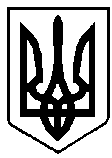 ВАРАСЬКА МІСЬКА РАДАВосьме  скликання( Вісімнадцята сесія) Р І Ш Е Н Н Я18 травня  2022 року			                                      № 1406 – РР - VⅠⅠⅠ Про  внесення змін до установчихдокументів комунального підприємства«Управляюча компанія «Житлокомунсервіс»Вараської міської ради	Розглянувши листи комунального підприємства «Управляюча компанія «Житлокомунсервіс»    Вараської   міської   ради   від   24.01.2022   року    № 30 «Про надання згоди» та від 20.04.2022 №420-3110-20-05-22 «Про внесення додаткових видів економічної діяльності», враховуючи рішення Вараської міської ради від 08.04.2022 року №1391-РР-VIII «Про безоплатну передачу комунального майна з балансу КП «УК «Житлокомунсервіс» ВМР на баланс КП «Благоустрій» ВМР», керуючись частиною 1, 4 статті 57, частиною 4 статті 78 Господарського Кодексу України, статтею 25, частиною 5 статті 60  Закону України  «Про місцеве самоврядування  в Україні», Вараська міська рада В И Р І Ш И Л А:	1.  Внести     до   установчих   документів  комунального підприємства «Управляюча компанія  «Житлокомунсервіс» Вараської міської ради  наступні  зміни, а саме: 	1.1   У пункті 6.2 Розділу 6. «Майно підприємства та його власність»  цифри і слова «…4513057,00 грн. …» замінити на цифри і слова «…4315057,00 грн. …»;1.2. Пункт 5.3 Розділу 5 «Управління підприємством» викласти в новій редакції, а саме: «Управління поточною діяльністю Підприємства здійснюється директором, який призначається міським головою шляхом укладання контракту. Обов'язковими умовами контракту є: - строк, на який призначається директор;- права, обов’язки та відповідальність директора;- умови  матеріального забезпечення директора;- умови звільнення  з посади директора. Директор має право без довіреності виконувати дії від імені Підприємства. Директор може мати заступника (заступників). Заступник (заступники) директора, призначаються на посаду та звільняються з посади директором за погодженням із міським головою». 1.3. Пункт 5.4 Розділу 5 «Управління підприємством» викласти в новій редакції, а саме: «Директор вирішує всі питання діяльності Підприємства /в тому числі формування штатного розпису, який затверджується міським головою/, за винятком віднесених до виключної компетенції власника».1.4. Визначити основним кодом виду економічної діяльності комунального підприємства «Управляюча компанія  «Житлокомунсервіс» Вараської міської ради  КВЕД 68.32   (Управління нерухомим майном за винагороду або на основі контракту) замість 43.22 (Монтаж водопровідних мереж, систем опалення та кондиціонування).1.5. До видів діяльності  комунального підприємства «Управляюча компанія  «Житлокомунсервіс» Вараської міської ради  додатково внести наступні КВЕДи:	43.31   Штукатурні роботи;	43.32   Установлення столярних виробів;	43.33   Покриття підлоги й облицювання стін;	43.34    Малярні роботи та скління;	43.39    Інші роботи із завершення будівництва;	43.99    Інші спеціалізовані будівельні роботи, н. в. і. у.3. Затвердити вищезазначені зміни до установчих документів комунального підприємства «Управляюча компанія  «Житлокомунсервіс» Вараської міської ради, виклавши статут підприємства в новій редакції згідно з додатком.4. Уповноважити  директора комунального підприємства «Управляюча компанія  «Житлокомунсервіс» Вараської міської ради (Н. ВОЙТОВИЧ)  заповнити, підписати та подати всі необхідні документи для проведення державної реєстрації змін до установчих документів.5. Визнати таким, що втратило чинність рішення Вараської міської ради від 24.02.2021 року №133  «Про  внесення змін до установчих документів комунального підприємства «Управляюча компанія «Житлокомунсервіс» Вараської міської ради».	6.  Контроль за виконанням рішення покласти на депутатську постійну комісію з питань комунального майна, житлової політики, інфраструктури та благоустрою та заступника міського     голови    з     питань    діяльності     виконавчих  органів  ради Ігоря ВОСКОБОЙНИКА.     Міський голова                                                       Олександр МЕНЗУЛ